RAPORT DE SPECIALITATEla proiectul de hotărâre privind stabilirea taxei, în vederea  utilizării  unui spațiu din cadrul Casei de Cultură a municipiului Hunedoara, pe anul 2023	Prin proiectul de hotărâre promovat de Primarul municipiului Hunedoara se propune stabilirea  taxei în vederea utilizării unui spațiu din cadrul Casei de Cultura a municipiului Hunedoara,  pentru anul 2023.Prin Legea nr. 227/2015 privind Codul fiscal, cu modificările și completările ulterioare, se stabilește cadrul legal general privind stabilirea și administrarea impozitelor și taxelor locale, contribuabilii care trebuie să plătească aceste impozite și taxe locale, precum și modul de calcul și de plată a acestora. Potrivit prevederilor legale Consiliul local adoptă hotărâri privind stabilirea și majorarea impozitelor și taxelor locale în cursul anului precedent prin aplicare din data de 1 ianuarie a anului următor.Rata inflaţiei a fost comunicată atât pe site-ul Ministerului Dezvoltării, Lucrărilor Publice şi Administraţiei http://www.dpfbl.mdrap.ro/rata_inflatiei.html cât și pe site-ul Ministerului Finanțelor https://mfinante.gov.ro/noutati1 , iar pentru anul 2021 este de 5,1 %.     Taxa propusă de către Casa de Cultură a municipiului Hunedoara,  în vederea  utilizării  unui  spațiu, respectiv sala mare,  este în cuantum de 400 lei/oră și se va aplica începând cu 1 ianuarie 2023.       De asemenea, se supune dezbaterii și aprobării Consiliului local procedura de utilizare a unui spaţiu din cadrul Casei de Cultură a municipiului Hunedoara şi modalitatea de încasare a taxei aferente utilizării.            Temeiul legal al prezentului proiect de hotărâre îl constituie prevederile prevederilor art. 486 din Legea nr. 227/2015 privind Codul fiscal, cu modificările și completările ulterioare, ale art. 27 din Legea nr. 273/2006 privind finanţele publice locale, cu modificările şi completările ulterioare, ale art. 4 lit. b) și art. 7 din Legea nr. 52/2003 privind transparenţa decizională în administraţia publică, republicată, precum şi ale Hotărârii Consiliului Local al Municipiului Hunedoara nr. 182/2003 privind aprobarea Regulamentului de organizare şi funcționare a Casei de Cultură Hunedoara.  Competenţa dezbaterii și adoptării proiectului de hotărâre revine Consiliului Local al municipiului Hunedoara, în temeiul art. 129, alin. (1), alin. (2), lit. b), alin. (4), lit. c), alin. (14) şi art.139, art. 196 alin. (1) lit. a), din Ordonanţa de Urgenţă nr. 57/2019 privind Codul administrativ, cu modificările și completările ulterioare. Faţă de cele prezentate mai sus, propunem aprobarea proiectului de hotărâre în forma iniţială ca fiind legal şi oportun.Hunedoara, la 29.11.2022CASA DE CULTURĂ  A MUNICIPIULUI HUNEDOARALUPO MARIANROMÂNIAJUDEŢUL HUNEDOARAMUNICIPIUL HUNEDOARACASA DE CULTURA HUNEDOARANr.116071 din  29.11.2022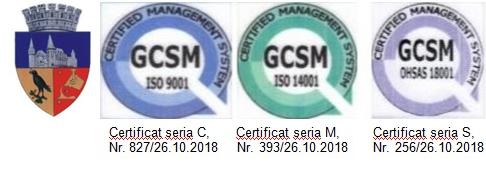 